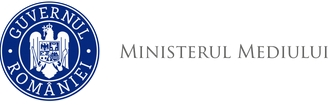 	                           Ministerul Mediului, Apelor și PădurilorAgenţia Naţională pentru Protecţia Mediului Nr:	              DECIZIA ETAPEI DE ÎNCADRARENr. ..... din ..............06.2023Ca urmare a notificării adresate de ȘTETEA VASILICA, cu domiciliul în localitatea Drobeta Turnu Severin, str. Cireșoaia, nr.39, județul Mehedinți, privind elaborare Plan Urbanistic Zonal Elaborare PUZ pentru obiectivul: "Construire imobil cu regim de înălțime S+P+3E, cu destinația locuințe colective, creare acces, amenajare 26 spații de parcare, amenajare platformă depozitare gonoi menajer” din intravilanul municipiului Drobeta Turnu Severin, str. Cicero, nr. 137, extras C.F. nr. 70016, nr. cadastral 70016, județul Mehedinți, înregistrată la A.P.M. Mehedinti cu nr. 7096/25.05.2023, în baza:titular ȘTETEA VASILICA, nu necesită evaluare de mediu şi nu necesită evaluare adecvată şi se va supune adoptării fără aviz de mediu.1. Caracteristicile planurilor şi programelor cu privire, în special, la:a) gradul in care planul sau programul creează un cadru pentru proiecte şi alte activităţi viitoare fie în ceea ce priveşte amplasamentul, natura, mărimea şi condiţiile de funcţionare, fie în privinţa alocării resurselor;- Obiectivul lucrării P.U.Z. – Elaborare PUZ pentru obiectivul: "Construire imobil cu regim de înălțime S+P+3E, cu destinația locuințe colective, creare acces, amenajare 26 spații de parcare, amenajare platformă depozitare gonoi menajer” - scopul acestui Plan Urbanistic Zonal este de utilizarea funcțională a terenului în relație cu funcțiunile din zonă, modul de ocupare a terenului și condițiile de realizare a construcțiilor, amenajarea teritoriului în corelare cu cadrul natural și cadrul construit existent.Terenul studiat are o suprafață de 1639 mp – nr. cadastral 70016, având categoria de folosință actuală de : 409 mp – teren curți-construcții și parțial 1230 mp – teren arabil, fiind destinat construirii de locuințe cu funcțiuni complementare, anexe gospodărești, construcții pentru activități nepoluante, conform P.U.G. aprobat prin H.C.L. nr. 219/2010.Terenul ce a inițiat acest P.U.Z. este teren proprietate privată a titularului intabulat cu drept de proprietate cu titlu de drept cumpărare, dobândit prin convenție, cota ½ în favoarea titularului conform  Act de alipire  - încheiere de autentificare nr. 4359/29.11.2022, extras C.F. nr.70016, nr. cadastral 70016.Terenul este situat în UTR 26, în partea de Nord-Vest a Municipiului Drobeta Turnu Severin, în această unitate teritorială de referință sunt permise construcții de locuințe individuale, anexe cu funcțiuni complementare zonei de locuit – bucătării de vară, magazii, garaje , etc, spații de comerț, instituții publice și servicii, construcții pentru activități nepoluante, construcții, construcții de locuințe propuse, sau alte funcțiuni complementare zonei de locuit, activități ce nu vor stânjeni funcțiunea dominantă de locuit.Terenul ce a inițiat acest studiu are următoarele vecinătăți:● NORD – str. Cicero, nr. 141 (nr. cadastrale 57917, 67502, domeniul public);● SUD – str. Aleea Piscului nr. 7 (nr. cadastral 57661), str. Cicero nr. 135 (nr. cadastral 66020), str. Cicero, nr.135A (nr. cadastral 62647);● VEST – Domeniul public (nr. cadastral 61701 str. Prunului, nr. 4A);● EST – str. Prunului nr.4A (Fundătura Nucului – demeniu public).În prezent accesul pe amplasament se face pe latura de Est, din Aleea Nucului – domeniu public. În prezent zona este mobilată cu locuințe individuale cu regim de înălțime mic precum și locuințe colective cu regim de înălțime P+4E.Circulația principală în zonă se realizează pe direcția Nord-Sud, prin intermediul străzii Cicero ce leagă ce leaqgă Centura Munnicipiului Drobeta Turnu Severin – la Nord cu Bulevardul Tudor Vladimirescu și restul orașului – la Sud.AGENŢIA PENTRU PROTECŢIA MEDIULUI MEHEDINŢI	                                Str. Băile Romane, nr. 3, Drobeta Turnu Severin, Cod 220234	                                   Tel : 0040252/320396 Fax : 0040252/306018e-mail: office@apmmh.anpm.roOperator de date cu caracter personal, conform Regulamentului (UE)2016/679Accesul către parcelă se face din strada Păcii ce comunică la Sud cu Aleea Nucului – domeniu public.În interiorul parcelei circulația și accesul sunt reglementate și fac obiectul acestui P.U.Z.Astfel în vederea organizării funcționale, se vor amenaja alei pentru circulația carosabilă în incintă, cu lățimea variabilă de 3,00m-4,50m, trotuare pentru circulația pietonală în incintă – cu lățimea variabilă 0,60m-1,00m, parcări de reședință, loc de joacă pentru copii, spații verzi.În ceea ce privește ocuparea terenurilor – terenul studiat are categoria de folosință parțial curți construcții și parțial teren arabil, zonele învecinate având categoria de curți construcții cu regim de înălțime P+1, P+1+M și P+4EGradul de ocupare al U.T.R. 26: POT propus=70%; C.U.T.propus=max.1,0 (Lm) și max 5,0 (LM).În zonă este recomandată o altimetrie de max (S)+P+2+M (Lm).POTmaxim propus=40,0%, CUT maxim propus=1,50, Rhmax.=S+P+3E.POT existent=0,00%, CUTexistent=0,0Pentru zona studiată – nu este necesară sistematizarea terenului, fiind necesară realizarea acceselor , precum și asigurarea utilităților.Echiparea tehnico-edilitară a zonei – în zonă  există posibilități de alimentare cu apă de la rețelele de apă în sistem centralizat existente în zonă – conform adresei nr.4499/11.04.2023 emisă de SECOM S.A.Evacuarea apelor uzate se va realiza la rețelele de canalizare în sistem centralizat existente în zonă - conform adresei nr.4499/11.04.2023 emisă de SECOM S.A.. În zonă există rețea electrică iar titularul are posibilitatea de racordare la această rețea, terenul studiat nu este traversat de nici o rețea electrică aeriană care să impună respectarea zonelor de protecție.În ceea ce privește alimentarea cu energie termică - încălzirea se va putea realiza din rețeaua centralizată de termoficare a localității, rețea existentă în zonă.În zona studiată există rețele de telefonie fixă precum și semnal pentru rețelele de telefonie mobile.Zona A – funcțiunea de locuireConstrucția propusă:Sconstruită subsol tehnic=600,00mpSconstruită parter=650,00 mp (incluusiv balcoane, accese)Sconstruită etaj curent=600,00 mpSdesfășurată=2450,00mpNr. unități locative pe nivel=6Nr. total unități locative=24Nr. maxim locuitori=60Hmax. la cornișă=13m.Amplasarea construcției pe parcelă:Limite zone de implantare- retragere din aliniament 20 m (limita Est la Aleea Nucului)- retragere față de limita posterioară a parcelei – 10 m (la Vest)- retragere 4,90m față de limita de Nord a parcelei- retragere 2,00 m față de limita de Sud a parcelei-distanța minimă dintre spațiile de parcare și ferestrele camerelor de locuit este de 5,00m- distanța minimă dintre construcție și platforma de gunoi menajer propusă este de 10m- distanța minimă dintre construcție și limita de hotar va fi de 2,00m.Zona B – circulații și utilitățiZona în care sunt admise următoarele funcțiuni:-parcare autoturisme – parcarea va avea pavaj ecologic – dale înierbateAGENŢIA PENTRU PROTECŢIA MEDIULUI MEHEDINŢI	                                Str. Băile Romane, nr. 3, Drobeta Turnu Severin, Cod 220234	                                   Tel : 0040252/320396 Fax : 0040252/306018e-mail: office@apmmh.anpm.roOperator de date cu caracter personal, conform Regulamentului (UE)2016/679-rețele tehnico-edilitare-platforma gospodărească – platformă destinată depozitării recipienților de colectare selectivă a deșeurilor menajere, amplasată la o distanță de minim 10 m de fațada construcției. Platforma va fi împrejmuită și impermeabilizată.-spații verzi constând în spații plantate și dale înierbate.Zona C – agrementÎn vederea stimulării activităților în aer liber se prevede un spațiu de recreere cu loc de joacă pentru copii, dotat cu mobilier specific, realizat conform normativelor în vigoare.Prin acest PUZ se va completa infrastructura tehnico-edilitară, se vor amenaja spațiile de parcare necesare pentru locatari, organizarea accesului carosabil și pietonal precum și amenajarea unor spații verzi și loc de joacă pentru copii.Scopul acestui P.U.Z. este rezolvarea urbanistică și edilitară specifică pentru locuire, fapt ce va conduce la îmbunătățirea fondului construit și a spațiilor adiacente, valorificarea potențialului amplasamentului datorită vecinătății cu zone de locuire rezultând posibilitatea extinderii cadrului construit modern, adaptat cerințelor actuale de confort și sănătate.Bilantul teritorial propus:Principalii indici urbanistici ai acestui P.U.Z., care indică modul de utilizare a terenului sunt:POTmaxim propus=40% CUT maxim propus=1,50Rh max=S+P+3Eb) gradul în care planul sau programul influenţează alte planuri şi programe, inclusiv pe cele în care se integrează sau care derivă din ele; - în zonă sunt blocuri de locuințe existente și anexe.Prin acest PUZ se solicită:- organizarea urbanistic-arhitecturală; - stabilirea indicilor si indicatorilor urbanistici: regim de aliniere, regim de înăltţime, POT, CUT;- stabilirea reglementarilor specifice detaliate – permisiuni si restrictii ce vor fi incluse în regulamentul local de urbanism aferent P.U.Z.;AGENŢIA PENTRU PROTECŢIA MEDIULUI MEHEDINŢI	                                Str. Băile Romane, nr. 3, Drobeta Turnu Severin, Cod 220234	                                   Tel : 0040252/320396 Fax : 0040252/306018e-mail: office@apmmh.anpm.roOperator de date cu caracter personal, conform Regulamentului (UE)2016/679- În zona studiată se propun următorii indici urbanistici POT maxim =40% și CUT maxim =max 1,50..  c) relevanţa planului sau programului în/pentru integrarea consideraţiilor de mediu, mai ales din perspectiva promovării dezvoltării durabile;Se propune o amplasare materializată în planul de situație care să cuprindă elementele de temă având în vedere :- reglementările urbanistice din PUG-ul elaborat și aprobat ulterior prin HCL nr.219/2010.Se vor asigura parcaje în interiorul parcelei.d) problemele de mediu relevante pentru plan sau program;În zona amplasamentului studiat  există reţea de alimentare cu apă și  există reţea de canalizare cu posibilități de racordare și branșare. Alimentarea cu energie termică se va  face in sistem centralizat – rețeaua de termoficare a localității.Alimentarea cu energie electrică se va face rețeaua existentă în zonă.  Zona supusă studiului nu se află sub reglementările vreunei zone protejate – arie naturală protejată – proiectul urmând a se implementa în afara oricărei arii naturale protejate.Se vor respecta zonele de siguranță din apropierea retelelor de utilități existente în zonă.Terenul nu este traversat de nici o linie electrică aeriană.Deşeurile rezultate din construirea locuinţelor și a funcțiunilor complementare, se vor depozita temporar în spaţii special amenajate, pe categorii de deşeuri şi se vor preda numai operatorilor autorizați pentru colectare, transport, valorificare. Nu se vor abandona deşeuri pe amplasament, nu se vor creea stocuri de deşeuri care pot conduce la disconfort.Platforma de gunoi menajer, propusă prin acest Plan Urbanistic Zonal, va fi amplasată la o distanță corespunzătoare față de cea mai apropiată fereastră, astfel încât să nu creeeze nici un fel de disconfort vecinilor.Pentru construcția de locuințe și funcțiuni complementare, vor fi prevăzute spații verzi și plantate.Amplasarea clădirilor destinate locuințelor trebuie să asigure însorirea acestora conform Ordinului nr.119/2014 completat și modificat cu Ordinul nr. 994/2018 – cf. Art. 3 – alin (1) La amplasarea clădirilor se vor respecta distanțele față de cele mai apropiate locuințe astfel încât să nu se producă nici un fel de disconfort acestora. Alin.(2) Amplasarea clădirilor destinate locuințelor, trebuie să asigure însorirea acestora pe o durată de minim de 1 1/2 ore la solstițiul de iarnă, a încăperilor de locuit din clădire și din locuințele învecinate; în cazul în care proiectul de amplasare a clădirilor evidențiază că distanța dintre clădirile învecinate este mai mică sau cel puțin egală cu înălțimea clădirii celei mai înalte, se va întocmi studiu de însorire care să confirme respectarea prevederilor de la alin. (1). În cazul învecinării cu clădiri cu fațade fără ferestre, respectiv calcan, prevederile alin. (1) se aplică doar pentru pereții cu ferestre, cu respectarea dreptului la însorire a încăperilor de locuit ale celui mai vechi amplasament. După construire spaţiul afectat va fi renaturalizat. e) relevanţa planului sau programului pentru implementarea legislaţiei naţionale şi comunitare de mediu;Se vor respecta conditiile impuse prin urmatoarele acte legislative:     -Legea Apelor nr.107/1996 cu modificarile si completarile ulterioare ;     -H.G. 352/2005 privind modificarea si completarea H.G. nr.188/2002 pentru  aprobarea unor norme privind condiţiile de descărcare în mediu acvatic a apelor  uzate;     -STAS 10009/2017 . Acustică. Limite admisibile ale nivelului de  zgomot din mediul ambiant;  AGENŢIA PENTRU PROTECŢIA MEDIULUI MEHEDINŢI	                                Str. Băile Romane, nr. 3, Drobeta Turnu Severin, Cod 220234	                                   Tel : 0040252/320396 Fax : 0040252/306018e-mail: office@apmmh.anpm.roOperator de date cu caracter personal, conform Regulamentului (UE)2016/679    - Ordinul nr.994/2018 pentru modificarea și completarea Normelor de igienă şi sănătate publică privind mediul de viaţă al populaţiei, aprobate prin Ordinul ministrului sănătății nr.119/2004, cu modificările și completările ulterioare;●HG nr. 1076/2004 privind stabilirea procedurii de realizare a evaluării de mediu pentru planuri şi programe ●LEGEA nr. 50/1991, Actualizată 2014, privind autorizarea executării lucrărilor de construcţii●  NORME METODOLOGICE din 26 februarie 2016 de aplicare a Legii nr. 350/2001 privind amenajarea teritoriului şi urbanismul şi de elaborare şi actualizare a documentaţiilor de urbanism●  Planul  Urbanistic  General  ( P.U.G.)  al  comunei Șimian aprobat prin HCL nr. 219/2010.Prezenta decizie poate fi contestată în conformitate cu prevederile Legii contenciosului administrativ nr. 554/2004 cu modificările şi completările ulterioare.    DIRECTOR EXECUTIV,                                                       Dragoș Nicolae TARNIȚĂ   Şef serviciu A.A.A.,								     Întocmit,     Claudia LOHON							         Amalia EPURANAGENŢIA PENTRU PROTECŢIA MEDIULUI MEHEDINŢIStr. Băile Romane, nr. 3, Drobeta Turnu Severin, Cod 220234Tel : 0040252/320396 Fax : 0040252/306018e-mail: office@apmmh.anpm.ro Operator de date cu caracter personal, conform Regulamentului (UE) 2016/679Terenul studiat are o suprafață de 1639 mp – nr. cadastral 70016, având categoria de folosință actuală de : 409 mp – teren curți-construcții și parțial 1230 mp – teren arabil, fiind destinat construirii de locuințe cu funcțiuni complementare, anexe gospodărești, construcții pentru activități nepoluante, conform P.U.G. aprobat prin H.C.L. nr. 219/2010.Terenul ce a inițiat acest P.U.Z. este teren proprietate privată a titularului intabulat cu drept de proprietate cu titlu de drept cumpărare, dobândit prin convenție, cota ½ în favoarea titularului conform  Act de alipire  - încheiere de autentificare nr. 4359/29.11.2022, extras C.F. nr.70016, nr. cadastral 70016.Terenul este situat în UTR 26, în partea de Nord-Vest a Municipiului Drobeta Turnu Severin, în această unitate teritorială de referință sunt permise consolidări, supraetajări, adăugiri, reparații, modernizări la construcții existente de locuințe sau de alt fel.Zona A – funcțiunea de locuireConstrucția propusă:Sconstruită subsol tehnic=600,00mpSconstruită parter=650,00 mp (incluusiv balcoane, accese)Sconstruită etaj curent=600,00 mpSdesfășurată=2450,00mpNr. unități locative pe nivel=6Nr. total unități locative=24Nr. maxim locuitori=60Hmax. la cornișă=13m.Amplasarea construcției pe parcelă:Limite zone de implantare- retragere din aliniament 20 m (limita Est la Aleea Nucului)- retragere față de limita posterioară a parcelei – 10 m (la Vest)- retragere 4,90m față de limita de Nord a parcelei- retragere 2,00 m față de limita de Sud a parcelei-distanța minimă dintre spațiile de parcare și ferestrele camerelor de locuit este de 5,00m- distanța minimă dintre construcție și platforma de gunoi menajer propusă este de 10m- distanța minimă dintre construcție și limita de hotar va fi de 2,00m.Zona B – circulații și utilitățiZona în care sunt admise următoarele funcțiuni:-parcare autoturisme – parcarea va avea pavaj ecologic – dale înierbate-rețele tehnico-edilitare-platforma gospodărească – platformă destinată depozitării recipienților de colectare selectivă a deșeurilor menajere, amplasată la o distanță de minim 10 m de fațada construcției. Platforma va fi împrejmuită și impermeabilizată.-spații verzi constând în spații plantate și dale înierbate.Zona C – agrementÎn vederea stimulării activităților în aer liber se prevede un spațiu de recreere cu loc de joacă pentru copii, dotat cu mobilier specific, realizat conform normativelor în vigoare.Prin acest PUZ se va completa infrastructura tehnico-edilitară, se vor amenaja spațiile de parcare necesare pentru locatari, organizarea accesului carosabil și pietonal precum și amenajarea unor spații verzi și loc de joacă pentru copii.Scopul acestui P.U.Z. este rezolvarea urbanistică și edilitară specifică pentru locuire, fapt ce va conduce la îmbunătățirea fondului construit și a spațiilor adiacente, valorificarea potențialului amplasamentului datorită vecinătății cu zone de locuire rezultând posibilitatea extinderii cadrului construit modern, adaptat cerințelor actuale de confort și sănătate.Agenţia pentru Protecţia Mediului MehedinţiZone funcționalemp%Suprafață teren aferent PUZ1639100Suprafață edificabilă65040Circulații auto și pietonale48229,40Spații de parcare amenajate (dale înierbate) + spații verzi plantate45026Loc de joacă pentru copii452,75Platformă gospodărească120,73